Уважаемые родители первокурсников!Приглашаем Вас 28 ноября в 12.00 часов принять участие в собрании родителей студентов 1 курса дневного отделения факультета психологии, которое состоится в onlain-формате на платформе Zoom по следующей ссылке: Тема: Zoom meeting invitation - Собрание родителей студентов 1 курса дневного отделения ФПВремя проведения: 28 ноября 2020 в 12:00 часов местного времениПодключиться к конференции Zoomhttps://us02web.zoom.us/j/81458927641?pwd=QS82a1FYU2M2b1F6eS9vZEVYcWhUZz09Идентификатор конференции: 814 5892 7641 Код доступа: 966093В собрании примут участие декан факультета, заместители декана по всем направлениям работы, руководители основных образовательных программ бакалавриата и специалитета.С уважением, Декан факультета 			В.В. Курунов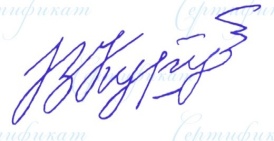 ﻿ 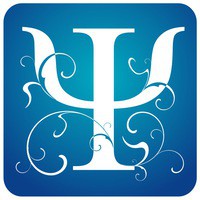 ПРИГЛАШЕНИЕ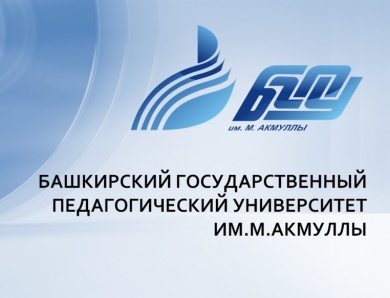 